Datum: 12. 5. 2021   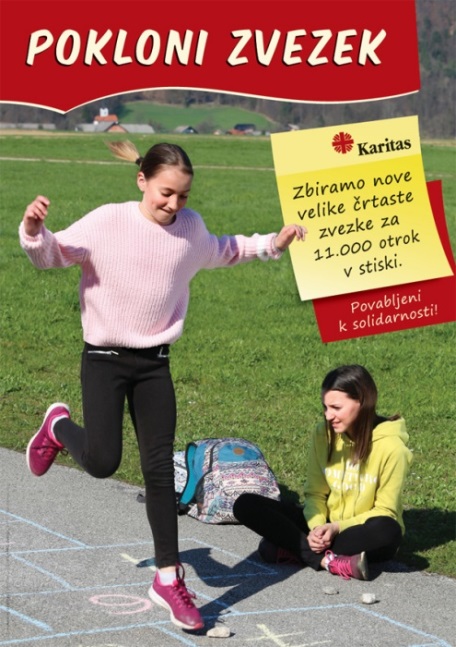 Spoštovani starši in učenci od 1. do 9. razreda!V letošnjem šolskem letu bomo ponovno izvedli dobrodelno akcijo »Pokloni zvezek«. Pobudnik akcije »Pokloni zvezek« je Slovenska Karitas. Zaželeno je, da učenci prinesejo v šolo veliki črtasti zvezek (lahko tudi več). Zraven obvestila učenci od 1. do 5. razreda prejmejo tudi razglednico, na katero zapišejo prijateljski pozdrav sovrstniku in jo vstavijo v enega izmed zvezkov, ki jih poklanjajo. Na kartico lahko tudi kaj lepega narišejo ali zapišejo kako misel ali verz. Otroci, ki bodo zvezke prejeli, se bodo zagotovo razveselili sporočil.Zvezke učenci oddajo razredničarki ali razredniku najkasneje do četrtka, 10. junija 2021.S to pomočjo želimo vsaj malo pomagati staršem ob začetku novega šolskega leta, otroke in mladostnike pa vzgajati za sočutje, solidarnost in pomoč drugemu.Hvala za sodelovanje in lep pozdrav.Šolska svetovalna služba:						Ravnatelj:Blanka Erjavec, univ. dipl. ped.					Peter Strle, prof.    OSNOVNA ŠOLA LITIJA                      1270 Litija,           Ulica Mire Pregljeve 3                         01  89  83 147                         01  89 85 099              Faks       01  8991 254Davčna številka:17567734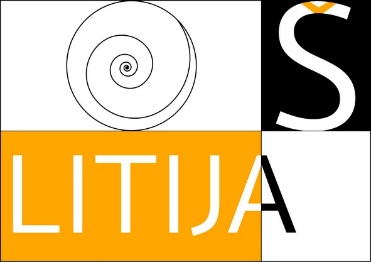 